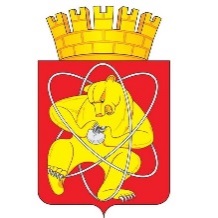 Муниципальное образование «Закрытое административно – территориальное образование  Железногорск Красноярского края»АДМИНИСТРАЦИЯ ЗАТО г. ЖЕЛЕЗНОГОРСКПОСТАНОВЛЕНИЕ__25.10.2019                                                                                                                             №__2108 -- г. ЖелезногорскОб утверждении административного регламента Администрации ЗАТО г. Железногорск по предоставлению муниципальной услуги «Предоставление лесных насаждений, расположенных на землях, находящихся в муниципальной собственности, по договору купли-продажи»В соответствии со статьями 30, 77 Лесного кодекса Российской Федерации, федеральным законом от 27.07.2010 N 210-ФЗ «Об организации предоставления государственных и муниципальных услуг», федеральным законом от 06.10.2003   № 131-ФЗ «Об общих принципах организации местного самоуправления в Российской Федерации», постановлением Администрации ЗАТО г. Железногорск Красноярского края от 01.06.2018 № 1024 «Об утверждении Порядка разработки и утверждения административных регламентов предоставления муниципальных услуг», распоряжением Администрации ЗАТО г. Железногорск от 21.10.2019          № 1038 «О служебной командировке И.Г. Куксина», руководствуясь Уставом ЗАТО Железногорск,ПОСТАНОВЛЯЮ:1. Утвердить Административный регламент по предоставлению муниципальной услуги «Предоставление лесных насаждений, расположенных на землях, находящихся в муниципальной собственности, по договору купли-продажи», согласно Приложению № 1 к настоящему постановлению. 2. Управлению делами Администрации ЗАТО г. Железногорск (Е. В. Андросова) довести до сведения населения настоящее постановление через газету «Город и горожане».3. Отделу общественных связей Администрации ЗАТО г. Железногорск (И. С. Пикалова) разместить настоящее постановление на официальном сайте муниципального образования «Закрытое административно-территориальное образование Железногорск Красноярского края» в информационно-телекоммуникационной сети «Интернет».4. Контроль над исполнением настоящего постановления оставляю за собой.5. Настоящее постановление вступает в силу после его официального опубликования.Исполняющий обязанностиГлавы ЗАТО г. Железногорск						        С.Е. Пешков Приложение Ак административному регламентуБлок-схемапредоставления муниципальной услуги«Предоставление лесных насаждений расположенных на землях, находящихся в муниципальной собственности, по договору купли-продажи»             Приложение Б                                                  к административному регламентуФорма заявленияГлаве ЗАТО г. ЖелезногорскИгорю Германовичу Куксинуот___________________________Ф.И.О._____________________________проживающий по адресу: Красноярский край, ЗАТО Железногорск,_____________________________	паспорт______________________(серия, №, кем и когда выдан)__________________________________________________________контакт.телефон______________________Заявлениео заключении договора купли-продажи лесных насажденийдля заготовки древесины для собственных нужд    1. Сведения о заявителе:    фамилия, имя, отчество (при наличии) _________________________________________________________________________________________________________________________________    Место жительства заявителя:66_________, Красноярский край, ______________________________________________ район,_________________________________________________________________________________,                            (населенный пункт)улица (проспект) ___________________________________, дом N ________, квартира N ______    Документ, удостоверяющий личность: вид ___________________ серия __________________N ______________, выдан ___________________________________________________________                                   (дата выдачи, кем выдан)____________________________________________________________________________________________________________________________________________________________________ИНН: ________________________ (при наличии).    Сведения о представителе заявителя <1>:    фамилия, имя, отчество (при наличии) _________________________________________________________________________________________________________________________________    Документ, удостоверяющий личность: вид __________________ серия ___________________N ______________, выдан ___________________________________________________________                               (дата выдачи, кем выдан)__________________________________________________________________________________    Контактные данные: ______________________________________________________________                           (контактный телефон, адрес электронной почты,                                указываются по инициативе заявителя                                       или его представителя)    2.  Прошу заключить со мной договор купли-продажи лесных насаждений длясобственных   нужд   для   следующих  видов  потребностей  согласно  ЗаконуКрасноярского  края  от  14.02.2007  N  21-5820  "О  заготовке древесины наосновании договоров купли-продажи лесных насаждений":    2.1.  Наименование  лесничества,  в  границах  которого  предполагаетсяосуществить            приобретение            лесных            насаждений___________________________________________________________________________    3.  Реквизиты  уведомления  о  соответствии  указанных  в уведомлении опланируемом  строительстве  параметров  объекта  индивидуального  жилищногостроительства  установленным  параметрам  и допустимости размещения объектаиндивидуального жилищного строительства на земельном участке <3>: _________________________________________________________________________________________,                               (дата, номер)_________________________________________________________________________________         (орган, выдавший уведомление о планируемом строительстве                     или разрешение на строительство)__________________________________________________________________________________________________________________________________________________________________    4. Реквизиты земельного участка <4>:    Кадастровый номер земельного участка: ____________________________________________    Адрес земельного участка:Красноярский край, __________________________________________________________ район,_________________________________________________________________________________,                            (населенный пункт)улица (проспект) _________________________________________________, дом N ___________    Если  местоположение  земельного  участка  не  определено в действующейпочтово-адресной системе: ____________________________________________________________________________________________________________________________________________    5.  Адрес жилого дома или жилого помещения в деревянном многоквартирномжилом доме <5>:Красноярский край, __________________________________________________________ район,_________________________________________________________________________________,                            (населенный пункт)улица (проспект) _______________________________, дом N ________, квартира N __________    6. Принадлежность к отдельным категориям граждан <6>:┌──┐│  │  являюсь  лицом  из  числа  коренных  малочисленных   народов  Севера,└──┘проживающих на территории  Красноярского края и ведущих  традиционный образжизни (далее - КМНС);┌──┐│  │  являюсь   лицом,   пострадавшим   от   возникновения   непредвиденных└──┘обстоятельств  (наводнение,  пожар,  землетрясение,  другие   форс-мажорныеобстоятельства),  которые  повлекли  утрату  имущества,  на  восстановлениекоторого требуется использование древесины;┌──┐│  │  являюсь  лицом, в отношении  которого были  совершены  противоправные└──┘действия, повлекшие  утрату или повреждение  имущества, для  восстановлениякоторого требуется использование древесины;┌──┐│  │  являюсь   лицом,  желающим   осуществить   заготовку   древесины  для└──┘собственных нужд при ликвидации последствий  чрезвычайной ситуации в лесах,возникшей вследствие лесных пожаров.    6.1. Местоположение лесного участка ______________________________________________                                           (лесничество, лесной квартал,_________________________________________________________________________________,                          лесотаксационный выдел)на  котором  осуществляется  ликвидация последствий чрезвычайной ситуации влесах  и  на  котором заявитель желает осуществлять заготовку древесины длясобственных нужд <7>.    7. К настоящему заявлению прилагаю следующие документы <8>:8. Уведомление об отказе в приеме к рассмотрению заявления и прилагаемых к нему документов (в связи с нарушением требований к порядку и способам подачи заявления и прилагаемых к нему документов) прошу направить <9>:9. Уведомление об отказе в приеме к рассмотрению заявления и прилагаемых к нему документов (по результатам проверки действительности усиленной квалифицированной электронной подписи или проверки подлинности простой электронной подписи) прошу направить <10>:10. Уведомление о принятом решении по результатам рассмотрения заявления, уведомление о признании договора купли-продажи лесных насаждений для собственных нужд незаключенным прошу направить <11>:    11.  Настоящим  подтверждаю согласие на автоматизированную, а также безиспользования   средств   автоматизации   обработку   персональных  данных,указанных  в настоящем заявлении и приложенных к нему документах, а именно:сбор,   систематизацию,   накопление,   хранение,   уточнение  (обновление,изменение),   использование,   распространение   (в  том  числе  передачу),обезличивание,  блокирование,  уничтожение  персональных  данных. Обработкуперсональных  данных  разрешаю с момента подписания настоящего заявления додня отзыва в письменной форме."____" __________ 20__ г. ______________________________________________________(Ф.И.О., подпись)Дата ________________ , номер заявления________       Подпись _____________________<1> Указываются в случае представления (направления) заявления представителем заявителя.<2> Указывается согласно принадлежности отведенных для заготовки древесины гражданами лесных насаждений (лесосек) к хозяйственной секции (преобладающая порода).<3> Указываются, если заявление подается с целью строительства жилого дома.<4> Указываются, если заявление подается с целью строительства жилого дома или хозяйственных построек либо ремонта жилого дома.<5> Указывается, если заявление подается с целью ремонта жилого дома или жилого помещения в деревянном многоквартирном жилом доме либо отопления жилого дома или жилого помещения в жилом доме.<6> Нужное отметить знаком "V" (указывается в случае принадлежности заявителя к гражданам, имеющим право на заготовку древесины для собственных нужд без учета установленной периодичности в пределах установленных нормативов в соответствии с абзацами 2 - 5 приложения N 2 к Закону Красноярского края от 14.02.2007 N 21-5820 "О заготовке древесины на основании договоров купли-продажи лесных насаждений").<7> Указывается в случае, если заявитель желает осуществить заготовку древесины для собственных нужд при ликвидации последствий чрезвычайной ситуации в лесах, возникшей вследствие лесных пожаров, в соответствии с информацией, размещенной уполномоченным органом в области лесных отношений на официальном сайте Красноярского края - едином краевом портале "Красноярский край" в информационно-телекоммуникационной сети Интернет, а также краевыми государственными учреждениями (лесничествами) на информационных щитах, расположенных на территории соответствующих муниципальных образований.<8> Нужное отметить знаком "V".<9> Нужное отметить знаком "V".<10> Нужное отметить знаком "V".<11> Нужное отметить знаком "V".Приложение № 1                                                               к постановлению Администрации  ЗАТО г. Железногорск                                                                              от 25.10.2019_  №  _2108___Наименование административного регламентаНаименование административного регламентаАдминистративный регламент Администрации ЗАТО г. Железногорск по предоставлению муниципальной услуги «Предоставление лесных насаждений расположенных на землях, находящихся в муниципальной собственности, по договору купли-продажи»Административный регламент Администрации ЗАТО г. Железногорск по предоставлению муниципальной услуги «Предоставление лесных насаждений расположенных на землях, находящихся в муниципальной собственности, по договору купли-продажи»1. Общие положения1. Общие положения1.1. Предмет регулирования регламентаНастоящий Административный регламент определяет стандарт предоставления муниципальной услуги, сроки и последовательность действий (административных процедур), формы контроля и ответственности должностных лиц органа, предоставляющего данную муниципальную услугу 1.2. Круг заявителей Получателями муниципальной услуги являются физические лица (далее – заявители). От имени заявителей могут выступать их представители, действующие на основании доверенности, оформленной в соответствии с законодательством Российской Федерации1.3. Требования к порядку информирования о предоставлении муниципальной услугиИнформирование заявителей о предоставлении муниципальной услуги осуществляется специалистами Управления городского хозяйства Администрации ЗАТО г. Железногорск (далее – Управление городского хозяйства) по адресу: Красноярский край, ЗАТО Железногорск, город Железногорск, улица 22 Партсъезда, дом 21, Администрация ЗАТО г. Железногорск, 4 этаж, каб.413, 415, 418, 419.       График работы Управления городского хозяйства:      -с понедельника по пятницу с 08.30 до 17.30, перерыв на обед с 12.30 до 13.30, суббота, воскресенье - выходные дни;      -прием заявителей: с понедельника по пятницу с 13.30 до 17.00.Контактные телефоны: 76-56-64, 76-56-65.Адрес электронной почты – antonenko@adm.k26.ru.Официальный сайт Администрации ЗАТО г. Железногорск в информационно-телекоммуникационной сети Интернет http://www.admk26.ruИнформация о месте нахождения (адресе), графике работы, контактных телефонах (телефонах для справок, консультаций), адресах электронной почты Управления городского хозяйства размещаются:-на официальном сайте Администрации ЗАТО г. Железногорск в информационно-телекоммуникационной  сети «Интернет»; сети «Интернет»: http://www.admk26.ru/;-в федеральной государственной информационной системе «Единый портал государственных и муниципальных услуг (функций)» (далее - Единый портал): http://www.gosuslugi.ru/ ;-на информационном стенде в месте предоставления муниципальной услуги.Информация по вопросам предоставления муниципальной услуги, сведения о ходе предоставления муниципальной услуги предоставляются заявителям специалистами Управления городского хозяйства по телефону и при личном обращении, а также размещаются:- на официальном сайте муниципального образования «Закрытое административно-территориальное образование Железногорск Красноярского края» в информационно-телекоммуникационной  сети «Интернет»2. Стандарт предоставления муниципальной услуги2. Стандарт предоставления муниципальной услуги2.1. Наименование муниципальной услугиПредоставление информации о порядке предоставления лесных насаждений по договору купли-продажи2.2. Наименование органа, предоставляющего муниципальную услугу1.  Предоставление муниципальной услуги осуществляет Администрация ЗАТО г. Железногорск.Почтовый адрес: 662971, Российская Федерация, Красноярский край, ЗАТО Железногорск, г. Железногорск, ул. 22 Партсъезда, зд. 21, 4 этаж, кабинеты № 415, 418, 419Телефон для справок: 8 (3919) 76-56-64, 76-56-65Адрес электронной почты: - antonenko@adm.k26.ru, repkina@adm.k26.ru.        Орган, предоставляющий муниципальную услугу, не вправе требовать от заявителя осуществления действий, в том числе согласований, необходимых для получения муниципальной услуги и связанных с обращением в иные государственные органы, органы местного самоуправления, организации, за исключением получения услуг и получения документов и информации, предоставляемых в результате предоставления таких услуг, включенных в перечень услуг, которые являются необходимыми и обязательными для предоставления муниципальной услуги, утвержденный решением Совета депутатов ЗАТО г. Железногорск2.3. Результат предоставления муниципальной услугиРезультатом предоставления муниципальной услуги является заключение договора купли-продажи лесных насаждений либо отказ в заключении договора;В случае уклонения (неявки) заявителя или его представителя от подписания договора купли-продажи лесных насаждений в 10 - дневный срок, специалисты Управления городского хозяйства Администрации ЗАТО г. Железногорск в течение 2 рабочих дней после окончания срока, направляют заявителю или его представителю уведомление, содержащее информацию о незаключении договора купли-продажи лесных насаждений и о наличии права на повторное обращение с заявлением, способом, содержащимся в заявлении.2.4. Срок предоставления муниципальной услугиСрок предоставления муниципальной услуги 10 рабочих дней со дня регистрации письменного обращения, в том числе в электронной формеПри устном обращении – время предоставления информации не более 15 минут.2.5. Правовые основания для предоставления муниципальной услугиКонституция Российской Федерации («Российская газета» № 1, 12.01.2005);Лесной кодекс Российской Федерации (Собрание законодательства РФ, 11.12.2006, № 50; «Парламентская газета» № 209, 14.12.2006; «Российская газета», № 277, 08.12.2006);Федеральный закон от 06.10.2003 № 131-ФЗ «Об общих принципах организации местного самоуправления в Российской Федерации» («Российская газета», № 202, 08.10.2003); Федеральный закон от 27.07.2010 № 210-ФЗ «Об организации предоставления государственных и муниципальных услуг» («Российская газета» № 168, 30.07.2010);Постановление Правительства РФ от 22.05.2007 № 310 («Собрание законодательства РФ», 04.06.2007, N 23, ст. 2787.);Приказ Минприроды России от 17.10.2017 № 567 (Зарегистрировано в Минюсте России 26.03.2018          № 50507);Закон Красноярского края от 14.02.2007 N 21-5820 «О заготовке древесины на основании договоров купли-продажи лесных насаждений» («Ведомости высших органов государственной власти Красноярского края», N 10(162), 12.03.2007);Указ Губернатора Красноярского края от 22.04.2008    № 60-уг («Ведомости высших органов государственной власти Красноярского края»,                 N 19(240), 28.04.2008);Устав ЗАТО Железногорск («Город и горожане» № 61, 04.08.2011)2.6. Исчерпывающий перечень документов, необходимых в соответствии с нормативными правовыми актами для предоставления муниципальной услуги и услуг, которые являются необходимыми и обязательными для предоставления муниципальной услуги        Для предоставления Муниципальной услуги необходимы следующие документы:       1. заявление о заключении договора купли-продажи лесных насаждений представляются в письменной форме заявителем или его представителем лично либо направляются по почте, согласно приложению Б к настоящему Регламенту.       Образец заявления размещен на официальном сайте Администрации ЗАТО г. Железногорск http://www.admk26.ru, в информационной системе «Краевой портал услуг «Красноярский край» http://www.krskstate.ru/gosuslugi и в федеральной государственной информационной системе «Единый портал государственных и муниципальных услуг» (функций)» http://www.gosuslugi.ru/.В заявлении заявитель указывает способ получения ответа: лично при его обращении, направлении ответа по почте или электронной почте. При отсутствии в заявлении указания на способ получения заявителем информации ответ ему направляется по почте.2. копии документов, подтверждающих право собственности (иное право, предусмотренное законодательством Российской Федерации) заявителя на земельный участок, предоставленный для индивидуального жилищного строительства или ведения личного подсобного хозяйства в границах населенного пункта на территории Красноярского края, на котором предполагается осуществление строительства жилого дома или хозяйственных построек или ремонта жилого дома, либо на земельный участок, расположенный на территории Красноярского края, на котором предполагается осуществление ремонта жилого помещения в деревянном многоквартирном жилом доме (представляются в случае, если заявление подается с целью строительства жилого дома, хозяйственных построек, ремонта жилого дома на земельном участке, предоставленном для индивидуального жилищного строительства или ведения личного подсобного хозяйства в границах населенного пункта на территории Красноярского края, либо ремонта жилого помещения в деревянном многоквартирном жилом доме, расположенном на территории Красноярского края, и при этом право на земельный участок не зарегистрировано в Едином государственном реестре недвижимости);3. копии документов, подтверждающих право собственности (иное право, предусмотренное законодательством Российской Федерации) заявителя на жилой дом или жилое помещение в деревянном многоквартирном жилом доме (представляются в случае, если заявление подается с целью ремонта жилого дома, расположенного на земельном участке, предоставленном для индивидуального жилищного строительства или ведения личного подсобного хозяйства в границах населенного пункта на территории Красноярского края, или ремонта жилого помещения в деревянном многоквартирном жилом доме, расположенном на территории Красноярского края, либо с целью отопления жилого дома или жилого помещения в многоквартирном жилом доме, расположенных на территории Красноярского края, и при этом право на жилой дом или жилое помещение в многоквартирном жилом доме не зарегистрировано в Едином государственном реестре недвижимости);4. копии технического паспорта и (или) технического плана жилого помещения, подтверждающие принадлежность указанного помещения к объектам деревянного домостроения (представляются в случае, если заявление подается с целью ремонта жилого помещения в деревянном многоквартирном жилом доме, расположенном на территории Красноярского края);5. копию вступившего в законную силу судебного акта, подтверждающего факт совершения в отношении заявителя противоправных действий, повлекших утрату или повреждение его имущества, для восстановления которого требуется использование древесины (представляется в случае принадлежности заявителя к лицам, в отношении которых были совершены противоправные действия, повлекшие утрату или повреждение их имущества, для восстановления которого требуется использование древесины);6. копию паспорта гражданина Российской Федерации или иного документа, удостоверяющего личность заявителя, заверенную органом, выдавшим документ, или нотариально (представляется в случае, если заявление направлено по почте заявителем или заявление подается (направляется) представителем заявителя);7. копию паспорта гражданина Российской Федерации или иного документа, удостоверяющего личность представителя заявителя, заверенную органом, выдавшим документ, или нотариально (представляется в случае, если заявление направлено по почте представителем заявителя);8. нотариально заверенную доверенность, подтверждающую полномочия представителя заявителя, или нотариально заверенную копию доверенности (представляется в случае, если заявление подается (направляется) представителем заявителя).Исчерпывающий перечень документов, необходимых в соответствии с нормативными правовыми актами для предоставления муниципальной услуги, услуги, которые находятся в распоряжении государственных органов, органов местного самоуправления и иных органов, участвующих в представлении муниципальной услугиЗапрещается требовать от заявителя:       Заявитель или его представитель вправе по собственной инициативе приложить к заявлению следующие документы:       1. копию уведомления о соответствии указанных в уведомлении о планируемом строительстве объекта индивидуального жилищного строительства параметров объекта индивидуального жилищного строительства установленным параметрам и допустимости размещения объекта индивидуального жилищного строительства на земельном участке или копию разрешения на строительство (представляется в случае, если заявление подается с целью строительства жилого дома на земельном участке, предоставленном для индивидуального жилищного строительства или ведения личного подсобного хозяйства в границах населенного пункта на территории Красноярского края);      2. копии документов, подтверждающих право собственности (иное право, предусмотренное законодательством Российской Федерации) заявителя на земельный участок, предоставленный для индивидуального жилищного строительства или ведения личного подсобного хозяйства в границах населенного пункта на территории Красноярского края, на котором предполагается осуществление строительства жилого дома или хозяйственных построек или ремонта жилого дома, либо на земельный участок, расположенный на территории Красноярского края, на котором предполагается осуществление ремонта жилого помещения в деревянном многоквартирном жилом доме (представляются в случае, если заявление подается с целью строительства жилого дома, хозяйственных построек, ремонта жилого дома на земельном участке, предоставленном для индивидуального жилищного строительства или ведения личного подсобного хозяйства в границах населенного пункта на территории Красноярского края, либо ремонта жилого помещения в деревянном многоквартирном жилом доме, расположенном на территории Красноярского края, и при этом право на земельный участок зарегистрировано в Едином государственном реестре недвижимости);       3. копии документов, подтверждающих право собственности (иное право, предусмотренное законодательством Российской Федерации) заявителя на жилой дом или жилое помещение в деревянном многоквартирном жилом доме (представляется в случае, если заявление подается с целью ремонта жилого дома, расположенного на земельном участке, предоставленном для индивидуального жилищного строительства или ведения личного подсобного хозяйства в границах населенного пункта на территории Красноярского края, или жилого помещения в деревянном многоквартирном жилом доме, расположенном на территории Красноярского края, либо с целью отопления жилого дома или жилого помещения в многоквартирном жилом доме, расположенных на территории Красноярского края, и при этом право на жилой дом или жилое помещение в многоквартирном жилом доме зарегистрировано в Едином государственном реестре недвижимости);      4. справку органа местного самоуправления, подтверждающую отсутствие централизованного отопления жилого дома или жилого помещения, которое предполагается отапливать (представляется в случае, если заявление подается с целью отопления жилого дома или жилого помещения в многоквартирном жилом доме, расположенных на территории Красноярского края);      5. письмо уполномоченного органа по чрезвычайным ситуациям и ликвидации последствий стихийных бедствий, содержащее сведения о том, что заявитель принадлежит к лицам, пострадавшим от возникновения непредвиденных обстоятельств (наводнение, пожар, землетрясение, другие форс-мажорные обстоятельства), которые он не мог предвидеть или предотвратить, повлекших утрату или повреждение его имущества, для восстановления которого требуется использование древесины (представляется в случае принадлежности заявителя к лицам, пострадавшим от возникновения непредвиденных обстоятельств (наводнение, пожар, землетрясение, другие форс-мажорные обстоятельства).      В случае если заявитель или его представитель не представил по собственной инициативе документы, указанные в пунктах первом - седьмом настоящего раздела, Управление городского хозяйства в течение 1 рабочего дня со дня поступления заявления формирует и направляет межведомственный запрос в государственные органы, органы местного самоуправления в порядке межведомственного информационного взаимодействия в соответствии с Федеральным законом от 27.07.2010 № 210-ФЗ «Об организации предоставления государственных и муниципальных услуг» (далее - Федеральный закон от 27.07.2010 № 210-ФЗ).     При предоставлении муниципальной услуги запрещается требовать от Заявителя:      1. представления документов и информации или осуществления действий, представление или осуществление которых не предусмотрено нормативными правовыми актами, регулирующими отношения, возникающие в связи с предоставлением муниципальной услуги;      2. представления документов и информации, которые находятся в распоряжении органов, предоставляющих муниципальные услуги, иных государственных органов, органов местного самоуправления либо подведомственных государственным органам или органам местного самоуправления организаций, участвующих в предоставлении предусмотренных частью 1 статьи 1 Федерального закона от 27.07.2010 № 210-ФЗ муниципальных услуг, в соответствии с нормативными правовыми актами Российской Федерации, нормативными правовыми актами Красноярского края, муниципальными правовыми актами, за исключением документов, включенных в определенный частью 6 статьи 7 Федерального закона от 27.07.2010 № 210-ФЗ перечень документов;      3. осуществления действий, в том числе согласований, необходимых для получения муниципальной услуги и связанных с обращением в иные государственные органы, органы местного самоуправления, организации, за исключением получения услуг и получения документов и информации, предоставляемых в результате предоставления таких услуг, включенных в перечни, указанные в части 1 статьи 9 Федерального закона от 27.07.2010  № 210-ФЗ;      4. представления документов и информации, отсутствие и (или) недостоверность которых не указывались при первоначальном отказе в приеме документов, необходимых для предоставления муниципальной услуги, либо в предоставлении муниципальной услуги, за исключением следующих случаев:      а) изменение требований нормативных правовых актов, касающихся предоставления муниципальной услуги, после первоначальной подачи заявления о предоставлении Муниципальной услуги;      б) наличие ошибок в заявлении о предоставлении муниципальной услуги и документах, поданных Заявителем после первоначального отказа в приеме документов, необходимых для предоставления муниципальной услуги, либо в предоставлении муниципальной услуги и не включенных в представленный ранее комплект документов;     в) истечение срока действия документов или изменение информации после первоначального отказа в приеме документов, необходимых для предоставления муниципальной услуги, либо в предоставлении муниципальной услуги;г) выявление документально подтвержденного факта (признаков) ошибочного или противоправного действия (бездействия) должностного лица органа, предоставляющего муниципальную услугу, муниципального служащего, работника КГБУ «МФЦ», работника организации, предусмотренной частью 1.1 статьи 16 Федерального закона от 27.07.2010 № 210-ФЗ, при первоначальном отказе в приеме документов, необходимых для предоставления муниципальной услуги, либо в предоставлении муниципальной услуги, о чем в письменном виде за подписью руководителя органа, предоставляющего муниципальную услугу, руководителя многофункционального центра при первоначальном отказе в приеме документов, необходимых для предоставления муниципальной услуги, либо руководителя организации, предусмотренной частью 1.1 статьи 16 Федерального закона от 27.07.2010 № 210-ФЗ уведомляется заявитель, а также приносятся извинения за доставленные неудобства2.7. Исчерпывающий перечень оснований для отказа в приеме документов, необходимых для предоставления муниципальной услугиОснования для отказа в приеме заявления о предоставлении муниципальной услуги отсутствуют2.8. Исчерпывающий перечень оснований для приостановления предоставлении муниципальной услуги или отказа в предоставлении муниципальной услуги Основания для приостановления муниципальной услуги отсутствуют.Основания для отказа в предоставлении  муниципальной услуги:Превышение заявленных к заготовке объемов лесных насаждений по отношению к нормативам заготовки гражданами древесины для собственных нужд, установленным приложением 2 к Закону края N 21-5820;Отсутствие в период рассмотрения заявления в указанном заявителем лесничестве (лесопарке) лесных насаждений для заготовки древесины гражданами для собственных нужд, соответствующих требуемым объемам и качественным характеристикам, указанным в заявлении;Непредставление документов, предусмотренных пунктом 5 Порядка;Несоответствие заявления форме, установленной в приложении к Порядку;Указание заявителем недостоверных сведений в заявлении и (или) прилагаемых к заявлению документах;Нарушение периодичности заготовки древесины для собственных нужд, установленной в приложении 2 к Закону края N 21-5820;Несоответствие потребности заявителя в лесных насаждениях видам потребностей, установленным приложением 2 к Закону края N 21-5820.В случае, если в письменном обращении не указаны фамилия гражданина, направившего обращение, или почтовый адрес, по которому должен быть направлен ответ, ответ на обращение не дается. Если в указанном обращении содержатся сведения о подготавливаемом, совершаемом или совершенном противоправном деянии, а также о лице, его подготавливающем, совершающем или совершившем, обращение подлежит направлению в государственный орган в соответствии с его компетенцией.Управление городского хозяйства или должностное лицо при получении письменного обращения, в котором содержатся нецензурные либо оскорбительные выражения, угрозы жизни, здоровью и имуществу должностного лица, а также членов его семьи, вправе оставить обращение без ответа по существу поставленных в нем вопросов и сообщить гражданину, направившему обращение, о недопустимости злоупотребления правом.В случае, если текст письменного обращения не позволяет определить суть предложения или заявления, ответ на обращение не дается и оно не подлежит направлению на рассмотрение в государственный орган, орган местного самоуправления или должностному лицу в соответствии с их компетенцией, о чем в течение 7 дней со дня регистрации обращения сообщается гражданину, направившему обращение.В случае, если в письменном обращении гражданина содержится вопрос, на который ему неоднократно давались письменные ответы по существу в связи с ранее направляемыми обращениями, и при этом в обращении не приводятся новые доводы или обстоятельства, руководитель  органа местного самоуправления, должностное лицо либо уполномоченное на то лицо вправе принять решение о безосновательности очередного обращения и прекращении переписки с гражданином по данному вопросу при условии, что указанное обращение и ранее направляемые обращения направлялись в один и тот же  орган местного самоуправления или одному и тому же должностному лицу. О данном решении уведомляется гражданин, направивший обращение.После получения уведомления заявитель или его представитель вправе направить заявление и документы,  повторно, устранив нарушения, которые послужили основанием для отказа в приеме к рассмотрению первичного заявления.2.9. Перечень услуг, которые являются необходимыми и обязательными для предоставления муниципальной услугиДля предоставления муниципальной услуги не требуется предоставления иных услуг2.10. Порядок, размер и основания взимания государственной пошлины или иной платы, взимаемой за предоставление муниципальной услугиПредоставление муниципальной услуги осуществляется бесплатно2.11. Порядок, размер и основания взимания платы за предоставление услуг, которые являются необходимыми и обязательными для предоставления муниципальной услугиПлата за предоставление услуг, которые являются необходимыми и обязательными для предоставления Муниципальной услуги, не предусмотрена2.12. Максимальный срок ожидания в очереди при подаче запроса о предоставлении муниципальной услуги, услуги, предоставляемой организацией, участвующей в предоставлении муниципальной услуги, и при получении результата предоставления таких услугПрием обращений Заявителя специалистами Управления городского хозяйства ведется без предварительной записи в порядке очередности.Максимальный срок ожидания в очереди при подаче запроса о предоставлении муниципальной услуги и при получении результата предоставления услуги не превышает 15 минут    2.13. Срок и порядок регистрации запроса заявителя о предоставлении муниципальной услуги и услуги, предоставляемой организацией, участвующей в предоставлении муниципальной услуги, в том числе в электронной формеЗаявление о предоставлении муниципальной услуги, представленное в общественную приемную Администрации ЗАТО г. Железногорск или в Управление городского хозяйства лично заявителем (уполномоченным представителем) или направленное почтовым отправлением либо в электронной форме регистрируется в течение 3-х дней с момента поступления в Администрацию ЗАТО г. Железногорск2.14. Требования к помещениям, в которых предоставляется муниципальная услуга, услуга, предоставляемая организацией, участвующей в предоставлении муниципальной услуги, к залу ожидания, местам для заполнения запросов о предоставлении муниципальной услуги, информационным стендам с образцами их заполнения и перечнем документов, необходимых для предоставления каждой муниципальной услуги, в том числе к обеспечению доступности для инвалидов указанных объектов в соответствии с законодательством Российской Федерации о социальной защите инвалидов В местах предоставления муниципальной услуги в Администрации ЗАТО г. Железногорск, КГБУ «МФЦ» на видном месте размещаются схемы размещения средств пожаротушения и путей эвакуации посетителей и работников Администрации ЗАТО г. Железногорск. Места предоставления муниципальной услуги оборудуются средствами пожаротушения и оповещения о возникновении чрезвычайной ситуации.В местах ожидания предоставления муниципальной услуги предусматривается оборудование доступных мест общественного пользования (туалетов).Для ожидания приема в коридоре 4-го этажа здания Администрации ЗАТО г. Железногорск, КГБУ «МФЦ» отводятся места, оборудованные стульями, столами для возможности оформления документов.      Получение информации по предоставлению муниципальной услуги осуществляется в соответствии с пунктом 1.3 раздела 1 настоящего Регламента.      Помещения, в которых представляется муниципальная услуга, места ожидания, места для заполнения заявления о предоставлении муниципальной услуги, информационные стенды с образцами их заполнения и перечнем документов, необходимых для предоставления муниципальной услуги, должны соответствовать требованиям к обеспечению доступности для инвалидов указанных объектов в соответствии с законодательством Российской Федерации о социальной защите инвалидов.2.15. Показатели доступности и качества муниципальной услуги2.15.1. К показателям доступности муниципальной услуги относятся:- обнародование (опубликование) информации о порядке предоставления муниципальной услуги в средствах массовой информации;- размещение информации о порядке предоставления муниципальной услуги на «Едином портале государственных и муниципальных услуг (функций)» http://www.gosuslugi.ru, на «Портале государственных услуг Красноярского края»http://www.gosuslugi.krskstate.ru, на официальном сайте Администрации ЗАТО г. Железногорск: http://www.admk26.ru в сети Интернет;- размещение информации о порядке предоставления муниципальной услуги в помещениях здания Администрации ЗАТО г. Железногорск; - возможность получения заявителями информации о ходе предоставления муниципальной услуги, в том числе с использованием информационно-коммуникационных технологий;2.15.2. К показателям качества предоставления муниципальной услуги относятся:- соблюдение требований нормативных правовых актов в сфере лесного законодательства Российской Федерации;-соблюдение стандарта предоставления муниципальной услуги;- соблюдение сроков предоставления муниципальной услуги;- наличие оборудованных мест ожидания и приема;- отсутствие обоснованных жалоб со стороны заявителей на нарушение административных процедур при предоставлении муниципальной услуги2.16. Иные требования, в том числе учитывающие особенности предоставления муниципальной услуги в многофункциональных центрах предоставления государственных и муниципальных услуг и особенности предоставления муниципальной услуги в электронной формеВ электронной форме муниципальная услуга предоставляется с использованием федеральной государственной информационной системы «Единый портал государственных и муниципальных услуг (функций)» (далее – Единый портал).Получить муниципальную услугу в электронной форме на Едином портале могут зарегистрированные пользователи. Пройти процедуру регистрации можно на Едином портале в личном кабинете.Для получения муниципальной услуги в электронном виде необходимо заполнить заявление о предоставлении муниципальной услуги.Данные, указанные заявителем при регистрации на Едином портале автоматически заполняют соответствующие поля заявления, необходимо заполнить лишь недостающую информацию и отправить заявление. Заявление в электронном виде поступит в Администрацию ЗАТО г. Железногорск.Подача заявления на предоставление муниципальной услуги в электронном виде осуществляется с применением простой электронной подписи.Для подписания документов допускается использование усиленной квалифицированной электронной подписи, размещенной, в том числе, на универсальной электронной карте.В случае, если федеральными законами и изданными в соответствии с ними нормативными правовыми актами, устанавливающими порядок предоставления определенной муниципальной услуги, предусмотрено предоставление нотариально заверенных копий документов, соответствие электронного образца копии документа его оригиналу должно быть засвидетельствовано усиленной квалифицированной электронной подписью нотариуса3. Состав, последовательность и сроки выполнения административных процедур, требования к порядку их выполнения, в том числе особенности выполнения административных процедур в электронной форме, а также особенности выполнения административных процедур в многофункциональных центрах 3. Состав, последовательность и сроки выполнения административных процедур, требования к порядку их выполнения, в том числе особенности выполнения административных процедур в электронной форме, а также особенности выполнения административных процедур в многофункциональных центрах 3.1. Описание административной процедуры 1 «Прием и регистрация обращений»3.1. Описание административной процедуры 1 «Прием и регистрация обращений»3.1.1. Основания для начала административной процедурыПоступление в Администрацию ЗАТО г. Железногорск  письменного обращения (заявления), в том числе в электронной форме 3.1.2. Содержание административной процедурыПоступившее заявление регистрируется в Администрации ЗАТО г. Железногорск.Отметка с номером и датой входящего документа проставляется в день регистрации заявления. В случае поступления заявления в КГБУ «МФЦ» заявление регистрируется специалистами КГБУ «МФЦ».3.1.3. Сведения о должностном лице (исполнителе)Специалисты Управления городского хозяйства Администрации ЗАТО г. Железногорск в должностные обязанности которых входит прием документов (каб. 
№ 415, тел. 8 (3919) 76-56-65, каб. № 421, тел.8 (3919) 76-55-89)Специалист КГБУ «МФЦ» - г. Красноярск, ул. 9 Мая, 12, помещ. 462, тел. 8 (391) 222-04-77, структурное подразделение в г. Железногорске: ул. Свердлова, зд. 47, тел. 8 (3919) 76-95-23, 8 (3919) 76-95-24	3.1.4. Критерии для принятия решенияПоступление заявления в Администрацию ЗАТО г. Железногорск3.1.5. Результаты административной процедурыПрием и регистрация заявления о предоставлении информации3.1.6. Способ фиксации результата административной процедурыПисьменное обращение (заявление) регистрируется в течение 3-х дней с момента поступления в  Администрацию ЗАТО г. Железногорск. Специалисты КГБУ «МФЦ» выдают заявителю опись документов, содержащую номер и дату регистрации3.2. Описание административной процедуры 2«Рассмотрение обращения и подготовка ответа Заявителю»3.2. Описание административной процедуры 2«Рассмотрение обращения и подготовка ответа Заявителю»3.2.1. Основания для начала административной процедурыРегистрация письменного обращения граждан3.2.2 Содержание административной процедурыПри поступлении устного обращения заявителя в ходе личного приема или по телефону, специалист или должностное лицо Управления городского хозяйства Администрации ЗАТО г. Железногорск проводит устную консультацию. В ходе рассмотрения письменного обращения выявляются основания для отказа в предоставлении информации согласно пункта 2.8 настоящего Регламента.По результатам рассмотрения письменного обращения специалист или должностное лицо осуществляет подготовку проекта ответа, содержащего запрашиваемую информацию либо подготовку проекта уведомления об отказе в предоставлении информации, с указанием оснований отказа3.2.3. Сведения о должностном лице (исполнителе)Специалист КГБУ «МФЦ» или должностное лицо Управления городского хозяйства Администрации ЗАТО г. Железногорск 3.2.4. Критерии для принятия решения1.Обращение содержит вопросы, решение которых входит в компетенцию Администрации ЗАТО г. Железногорск.2. Отсутствуют основания для отказа в предоставлении муниципальной услуги3.2.5. Результаты выполнения административной процедурыПодготовка ответа на обращение, подписание ответа    Главой ЗАТО г. Железногорск3.2.6. Способ фиксации результата административной процедурыРегистрация исходящего документа с проставлением номера и даты;3.3. Описание административной процедуры 3 «Направление информации (ответа) Заявителю»3.3. Описание административной процедуры 3 «Направление информации (ответа) Заявителю»3.3.1. Основания для начала административной процедурыПодписанный Главой ЗАТО г. Железногорск ответ, содержащий запрашиваемую информацию, либо ответ содержащий отказ в предоставлении информации и их регистрация в исходящей документации3.3.2. Содержание административной процедурыСпециалист общественной приемной либо специалист канцелярии Администрации ЗАТО г. Железногорск после регистрации ответа в исходящей документации направляют Заявителю ответ посредством почтовой связи либо в форме электронного документа3.3.3. Сведения о должностном лице (исполнителе)Специалисты Управления городского хозяйства Администрации ЗАТО г. Железногорск в должностные обязанности которых входит прием заявлений граждан (каб.415, тел. 76-56-65, каб. 421, тел. 76-55-89)3.3.4.Критерии для принятия решенияНаличие подписанного Главой ЗАТО г. Железногорск ответа Заявителю3.3.5. Результаты выполнения административной процедурыНаправление ответа на обращение Заявителя3.3.6. Способ фиксации результата административной процедурыРегистрация ответа Заявителю в электронном журнале регистрации исходящих документов3.4. Описание порядка осуществления в электронной форме, в том числе с использованием федеральной государственной информационной системы «Единый портал государственных и муниципальных услуг (функций)», следующих административных процедур:3.4. Описание порядка осуществления в электронной форме, в том числе с использованием федеральной государственной информационной системы «Единый портал государственных и муниципальных услуг (функций)», следующих административных процедур:3.4.1 Предоставление в установленном порядке информации заявителям и обеспечение доступа заявителей к сведениям о муниципальной услуге:доступ заявителей к информации о предоставлении муниципальной услуги обеспечивается размещением информации на официальном сайте Администрации ЗАТО г. Железногорск в сети «Интернет»:  http://www.admk26.ru/  и на Едином портале http://www.gosuslugi.ru/.3.4.2 Подача заявителем запроса и иных документов, необходимых для предоставления муниципальной услуги, и прием таких запроса и документов:-при подаче заявления в электронном виде с использованием электронной почты или Единого портала обеспечивается доступность для копирования и заполнения заявления в электронной форме. Заявление, направленное в электронной форме с использованием электронной почты или Единого портала, регистрируется в установленном порядке в Администрации ЗАТО г. Железногорск. 3.4.3 Получение заявителем сведений о ходе выполнения запроса о предоставлении муниципальной услуги:по номеру телефона 76-56-65 заявителю обеспечивается возможность получения информации о ходе предоставления муниципальной услуги. Заявителю предоставляется информация о следующих этапах предоставления муниципальной услуги:- заявление зарегистрировано;- поступление заявления исполнителю для предоставления муниципальной услуги;- направление результата предоставления муниципальной услуги заявителю;-получение заявителем результата предоставления муниципальной услуги;3.4.1 Предоставление в установленном порядке информации заявителям и обеспечение доступа заявителей к сведениям о муниципальной услуге:доступ заявителей к информации о предоставлении муниципальной услуги обеспечивается размещением информации на официальном сайте Администрации ЗАТО г. Железногорск в сети «Интернет»:  http://www.admk26.ru/  и на Едином портале http://www.gosuslugi.ru/.3.4.2 Подача заявителем запроса и иных документов, необходимых для предоставления муниципальной услуги, и прием таких запроса и документов:-при подаче заявления в электронном виде с использованием электронной почты или Единого портала обеспечивается доступность для копирования и заполнения заявления в электронной форме. Заявление, направленное в электронной форме с использованием электронной почты или Единого портала, регистрируется в установленном порядке в Администрации ЗАТО г. Железногорск. 3.4.3 Получение заявителем сведений о ходе выполнения запроса о предоставлении муниципальной услуги:по номеру телефона 76-56-65 заявителю обеспечивается возможность получения информации о ходе предоставления муниципальной услуги. Заявителю предоставляется информация о следующих этапах предоставления муниципальной услуги:- заявление зарегистрировано;- поступление заявления исполнителю для предоставления муниципальной услуги;- направление результата предоставления муниципальной услуги заявителю;-получение заявителем результата предоставления муниципальной услуги;3.5. Административная процедура формирования и направления межведомственных запросов в органы (организации), участвующие в предоставлении муниципальных услуг3.5. Административная процедура формирования и направления межведомственных запросов в органы (организации), участвующие в предоставлении муниципальных услуг3.5.1. Основания для начала административной процедурыотсутствуют3.3.2. Содержание административной процедурыотсутствуют3.3.2. Сведения о должностном лице (исполнителе)отсутствуют3.3.4.Критерии для принятия решенияотсутствуют3.3.5. Результаты выполнения административной процедурыотсутствуют3.3.6. Способ фиксации результата административной процедурыотсутствуют4. Формы контроля за исполнением административного регламента       4. Формы контроля за исполнением административного регламента       4.1. Порядок осуществления текущего контроля4.1. Порядок осуществления текущего контроля4.1.1. Текущий контроль за соблюдением положений административного регламентаТекущий контроль за соблюдением положений регламента осуществляет руководитель Управления городского хозяйства. Контроль за полнотой и качеством предоставления муниципальной услуги включает в себя выявление и устранение нарушений в сфере лесного законодательства гражданами. Текущий контроль осуществляется путем проведения проверок соблюдения и исполнения положений регламента и правовых актов, регулирующих предоставление муниципальных услуг населению4.1.2.Текущий контроль за принятием решенийТекущий контроль осуществляет директор Муниципального бюджетного учреждения «Городское лесное хозяйство» путем проведения проверок4.2. Порядок и периодичность осуществления плановых и внеплановых проверок4.2. Порядок и периодичность осуществления плановых и внеплановых проверок4.2.1.Порядок и периодичность проверокПо окончании срока договора купли - продажи директор Муниципального бюджетного учреждения «Городское лесное хозяйство» предоставляет в Управление городского хозяйства акты осмотра участков, предоставленных гражданам по договору купли-продажи. При проведении проверок в течение года в случае выявления нарушений прав граждан виновные лица привлекаются к ответственности в порядке, установленном действующим законодательством Российской Федерации4.2.2.Порядок и формы контроляКонтроль за полнотой и качеством предоставления муниципальной услуги включает в себя проведение проверок, выявление и устранение нарушения прав граждан. 4.3. Ответственность муниципальных служащих и должностных лиц4.3. Ответственность муниципальных служащих и должностных лиц4.3.1.Ответственность исполнителей Персональная ответственность специалистов  и должностных лиц, участвующих в предоставлении муниципальной услуги, закрепляется в их должностных инструкциях.Лица, ответственные за предоставление муниципальной услуги, в случае ненадлежащего исполнения  муниципальной услуги, своих должностных обязанностей, совершения противоправных действий, несут дисциплинарную, материальную, административную, уголовную ответственность в соответствии с действующим законодательством Российской Федерации4.3.2.Ответственность руководителейДолжностные лица, ответственные за осуществление текущего контроля, либо за предоставление муниципальной услуги, в случае ненадлежащего исполнения должностных обязанностей, совершения противоправных действий, несут дисциплинарную, материальную, административную, уголовную ответственность в соответствии с действующим законодательством Российской Федерации4.4 Порядок и формы общественного контроля4.4 Порядок и формы общественного контроля4.4.1.Контроль гражданГраждане при проведении в отношении них проверок имеют право осуществлять защиту своих прав и (или) законных интересов в порядке, установленном  действующим законодательством РФ.4.4.2.Контроль организацийЮридические лица независимо от их организационно-правовой формы в соответствии с учредительными документами имеют право осуществлять защиту своих прав и (или) законных интересов в порядке, установленном действующим законодательством РФ. Юридические лица имеют право в установленном порядке создавать объединения для осуществления общественного контроля за предоставлением муниципальной услуги5. Досудебный (внесудебный) порядок обжалования решений и действий (бездействия) органа, предоставляющего муниципальную услугу, многофункционального центра, привлекаемых организаций, а также их должностных лиц, муниципальных служащих, работников5. Досудебный (внесудебный) порядок обжалования решений и действий (бездействия) органа, предоставляющего муниципальную услугу, многофункционального центра, привлекаемых организаций, а также их должностных лиц, муниципальных служащих, работников5.1. Информация для заявителя о егоправе подать жалобуЗаявители            имеют        право     на         досудебное (внесудебное)      обжалование    решений  и    действий (бездействия)            органа,               предоставляющего  муниципальную       услугу,     должностного          лица       органа,         предоставляющего             муниципальную     услугу,          либо        муниципального        служащего,  многофункционального         центра,               работника многофункционального          центра,          а         также  организаций,      осуществляющих         функции        по     предоставлению       муниципальных         услуг,      или      их        работников5.2. Предмет жалобыРешения       и        действия     (бездействие)       органа, предоставляющего     услугу,     должностного       лица   органа,         предоставляющего         услугу,           либо     муниципального служащего, в том числе:      1. нарушение срока регистрации запроса Заявителя о предоставлении муниципальной услуги, запроса, указанного в ст. 15.1 Федерального закона от 27.07.2010 № 210-ФЗ;      2. нарушение срока предоставления муниципальной услуги. В указанном случае досудебное (внесудебное) обжалование заявителем решений и действий (бездействия) многофункционального центра, работника многофункционального центра возможно в случае, если на многофункциональный центр, решения и действия (бездействие) которого обжалуются, возложена функция по предоставлению соответствующей муниципальной услуги в полном объеме в порядке, определенном частью 1.3 статьи 16 Федерального закона от 27.07.2010 № 210-ФЗ;      3. требование у заявителя документов, не предусмотренных   нормативными  правовыми  актами Российской    Федерации,   нормативными   правовыми актами     Красноярского      края,       муниципальными правовыми   актами    для   представления   услуги;     4. отказ в приеме документов, предоставление которых предусмотрено нормативными правовыми актами Российской Федерации, законами и иными нормативными правовыми актами субъектов Российской Федерации, муниципальными правовыми актами Красноярского края, муниципальными правовыми актами для предоставления услуги, у заявителя;      5. отказ в предоставлении муниципальной услуги, если основания отказа не предусмотрены федеральными законами и принятыми в соответствии с ними иными нормативными правовыми актами Российской Федерации, законами и иными нормативными правовыми актами Красноярского края, муниципальными правовыми актами. В указанном случае досудебное (внесудебное) обжалование заявителем решений и действий (бездействия) многофункционального центра, работника многофункционального центра возможно в случае, если на многофункциональный центр, решения и действия (бездействие) которого обжалуются, возложена функция по предоставлению соответствующих муниципальных услуг в полном объеме в порядке, определенном частью 1.3 статьи 16 Федерального закона от 27.07.2010 № 210-ФЗ;      6. затребование с заявителя при предоставлении услуги платы, не предусмотренной нормативными правовыми актами Российской Федерации, нормативными правовыми актами Красноярского края, муниципальными правовыми актами;      7. отказ органа, предоставляющего услугу, должностного лица органа, предоставляющего услугу, многофункционального центра, работника многофункционального центра, организаций, предусмотренных частью 1.1 статьи 16 Федерального закона от 27.07.2010 № 210-ФЗ, или их работников в исправлении допущенных ими опечаток и ошибок в выданных в результате предоставления муниципальной услуги документах либо нарушение установленного срока таких исправлений.В указанном случае досудебное (внесудебное) обжалование заявителем решений и действий (бездействия) многофункционального центра, работника многофункционального центра возможно в случае, если на многофункциональный центр, решения и действия (бездействие) которого обжалуются, возложена функция по предоставлению муниципальной услуги в полном объеме в порядке, определенном ч. 1.3 ст. 16 Федерального закона от 27.07.2010 № 210-ФЗ;      8. нарушение срока или порядка выдачи документов по результатам предоставления муниципальной услуги;      9. приостановление предоставления муниципальной услуги, если основания приостановления не предусмотрены федеральными законами и принятыми в соответствии с ними иными нормативными правовыми актами Российской Федерации, законами и иными нормативными правовыми актами Красноярского края, муниципальными правовыми актами. В указанном случае досудебное (внесудебное) обжалование заявителем решений и действий (бездействия) многофункционального центра, работника многофункционального центра возможно в случае, если на многофункциональный центр, решения и действия (бездействие) которого обжалуются, возложена функция по предоставлению муниципальной услуги в полном объеме в порядке, определенном ч. 1.3 ст. 16 Федерального закона от 27.07.2010 № 210-ФЗ 5.3. Органы местного самоуправления и уполномоченные на рассмотрение жалобы должностные лица, которым может быть направлена жалоба Жалобы на решения и действия (бездействие) руководителя органа, предоставляющего муниципальную услугу, подаются в вышестоящий орган (при его наличии) либо в случае его отсутствия рассматриваются непосредственно руководителем органа, предоставляющего муниципальную услугу. Должностным лицом, на имя которого может быть направлена жалоба в рамках досудебного (внесудебного) обжалования решений и действий (бездействия), органа, предоставляющего муниципальную услугу, является Глава ЗАТО г. Железногорск.      Жалобы на решения и действия (бездействие) работника многофункционального центра подаются руководителю этого многофункционального центра. Жалобы на решения и действия (бездействие) многофункционального центра подаются учредителю многофункционального центра или должностному лицу, уполномоченному нормативным правовым актом субъекта Российской Федерации. Жалобы на решения и действия (бездействие) работников организаций, предусмотренных ч. 1.1 ст.16 Федерального закона от 27.07.2010 № 210-ФЗ, подаются руководителям этих организаций.      Заявители имеют право обратиться с жалобой:- лично в Администрацию, по адресу: 662970, Красноярский край, ЗАТО Железногорск, г. Железногорск, ул. 22 Партсъезда, д. 21, либо по электронному адресу: e-mail: kancel@adm.k26.ru, либо посредством единого портала5.4 Порядок подачи и рассмотрения жалобыЖалоба подается в письменной форме на бумажном носителе, в электронной форме в орган, предоставляющий муниципальную услугу, многофункциональный центр либо учредителю многофункционального центра, а также в организации, предусмотренные ч.1.1 ст. 16 Федерального закона от 27.07.2010 № 210-ФЗ. Жалоба на решения и действия (бездействие) органа, предоставляющего муниципальную услугу, должностного лица органа, предоставляющего муниципальную услугу, муниципального служащего, руководителя органа, предоставляющего муниципальную услугу, может быть направлена по почте, через многофункциональный центр, с использованием информационно-телекоммуникационной сети «Интернет», официального сайта органа, предоставляющего муниципальную услугу, единого портала государственных и муниципальных услуг либо регионального портала государственных и муниципальных услуг, а также может быть принята при личном приеме заявителя. Жалоба на решения и действия (бездействие) многофункционального центра, работника многофункционального центра может быть направлена по почте, с использованием информационно-телекоммуникационной сети «Интернет», официального сайта многофункционального центра, единого портала государственных и муниципальных услуг либо регионального портала государственных и муниципальных услуг, а также может быть принята при личном приеме заявителя. Жалоба на решения и действия (бездействие) организаций, предусмотренных ч.1.1 ст. 16 Федерального закона от 27.07.2010 № 210-ФЗ, а также их работников может быть направлена по почте, с использованием информационно-телекоммуникационной сети «Интернет», официальных сайтов этих организаций, единого портала государственных и муниципальных услуг либо регионального портала государственных и муниципальных услуг, а также может быть принята при личном приеме заявителя.Жалоба должна содержать:1) наименование органа, предоставляющего муниципальную услугу, должностного лица органа, предоставляющего муниципальную услугу, либо муниципального служащего, многофункционального центра, его руководителя и (или) работника, организаций, предусмотренных частью 1.1 статьи 16 Федерального закона от 27.07.2010 № 210-ФЗ, их руководителей и (или) работников, решения и действия (бездействие) которых обжалуются;2) фамилию, имя, отчество (последнее - при наличии), сведения о месте жительства заявителя - физического лица либо наименование, сведения о месте нахождения заявителя - юридического лица, а также номер (номера) контактного телефона, адрес (адреса) электронной почты (при наличии) и почтовый адрес, по которым должен быть направлен ответ заявителю;3) сведения об обжалуемых решениях и действиях (бездействии) органа, предоставляющего муниципальную услугу, должностного лица органа, предоставляющего муниципальную услугу, либо муниципального служащего, многофункционального центра, работника многофункционального центра, организаций, предусмотренных ч. 1.1 ст. 16 Федерального закона от 27.07.2010 № 210-ФЗ, их работников;4) доводы, на основании которых заявитель не согласен с решением и действием (бездействием) органа, предоставляющего муниципальную услугу, должностного лица органа, предоставляющего муниципальную услугу, либо муниципального служащего, многофункционального центра, работника многофункционального центра, организаций, предусмотренных ч.1.1 ст. 16 Федерального закона от 27.07.2010 № 210-ФЗ, их работников. Заявителем могут быть представлены документы (при наличии), подтверждающие доводы заявителя, либо их копии5.5. Сроки рассмотрения жалобы Жалоба, поступившая в орган, предоставляющий муниципальную услугу, многофункциональный центр, учредителю многофункционального центра, в организации, предусмотренные ч. 1.1 ст. 16 Федерального закона от 27.07.2010 № 210-ФЗ, либо вышестоящий орган (при его наличии), подлежит рассмотрению в течение 15 рабочих дней со дня ее регистрации, а в случае обжалования отказа органа, предоставляющего муниципальную услугу, многофункционального центра, организаций, предусмотренных ч. 1.1 ст. 16 Федерального закона от 27.07.2010 № 210-ФЗ, в приеме документов у заявителя либо в исправлении допущенных опечаток и ошибок или в случае обжалования нарушения установленного срока таких исправлений - в течение 5 рабочих дней со дня ее регистрации5.6. Перечень оснований для приостановления рассмотрения жалобы Основания для приостановления рассмотрения жалобы отсутствуют 5.7. Результат рассмотрения жалобыПо результатам рассмотрения жалобы принимается одно из следующих решений:1) жалоба удовлетворяется, в том числе в форме отмены принятого решения, исправления допущенных опечаток и ошибок в выданных в результате предоставления муниципальной услуги документах, возврата заявителю денежных средств, взимание которых не предусмотрено нормативными правовыми актами Российской Федерации, нормативными правовыми актами Красноярского края, муниципальными правовыми актами;2) в удовлетворении жалобы отказывается5.8. Порядок информирования заявителя о результатах рассмотрения жалобыНе позднее дня, следующего за днем принятия решения, указанного в разделе 5.7. Регламента, заявителю в письменной форме и по желанию заявителя в электронной форме направляется мотивированный ответ о результатах рассмотрения жалобы 5.9. Порядок обжалования решения по жалобеЗаявители вправе обжаловать решения, принятые в ходе предоставления муниципальной услуги, действия или бездействие должностных лиц, связанных с рассмотрением жалобы, в суде в порядке и сроки, установленные законодательством Российской Федерации5.10. Право заявителя на получение информации и документов, необходимых для обоснования и рассмотрения жалобы Заявитель имеет право на получение информации и документов, которые необходимы для обоснования и рассмотрения жалобы5.11. Способы информирования заявителей о порядке подачи и рассмотрения жалобы Информацию   о порядке  подачи  и  рассмотрения жалобы      заявители     могут      получить          на информационных        стендах        в              местах предоставления       муниципальной      услуги,    на официальном      сайте       ЗАТО   Железногорск   в информационно  -   телекоммуникационной     сети Интернет http://www.admk26.ruПриложения к административному регламентуПриложения к административному регламентуПриложение А Блок-схема предоставления муниципальной услугиПриложение Б Форма заявления Прием и регистрация заявлений с приложенными к нему документамиВид потребностиНужное отметить знаком "V"Требуемый объем лесных насаждений, куб. метров123Строительство жилого дома на земельном участке, предоставленном для индивидуального жилищного строительства или ведения личного подсобного хозяйства в границах населенного пункта на территории Красноярского краяСтроительство хозяйственных построек на земельном участке, предоставленном для индивидуального жилищного строительства или ведения личного подсобного хозяйства в границах населенного пункта на территории Красноярского краяРемонт жилого дома, расположенного на земельном участке, предоставленном для индивидуального жилищного строительства или ведения личного подсобного хозяйства в границах населенного пункта на территории Красноярского края, жилого помещения в деревянном многоквартирном жилом доме, расположенном на территории Красноярского краяОтопление жилого дома, жилого помещения в многоквартирном жилом доме, расположенных на территории Красноярского края (при отсутствии централизованного отопления)Требуемая качественная характеристика лесных насаждений <2>Требуемая качественная характеристика лесных насаждений <2>Требуемая качественная характеристика лесных насаждений <2>Требуемая качественная характеристика лесных насаждений <2>Нужное отметить знаком "V"Нужное отметить знаком "V"СосноваяБерезоваяЛиственничнаяОсиноваяПихтоваяЛюбаяЕловаякопии документов, подтверждающих право собственности (иное право, предусмотренное законодательством Российской Федерации) заявителя на земельный участок, предоставленный для индивидуального жилищного строительства или ведения личного подсобного хозяйства в границах населенного пункта на территории Красноярского края, на котором предполагается осуществление строительства жилого дома, хозяйственных построек, ремонта жилого дома, либо на земельный участок, расположенный на территории Красноярского края, на котором предполагается осуществление ремонта жилого помещения в деревянном многоквартирном жилом доме (представляются обязательно в случае, если заявление подается с целью строительства жилого дома или хозяйственных построек или ремонта жилого дома на земельном участке, предоставленном для индивидуального жилищного строительства или ведения личного подсобного хозяйства в границах населенного пункта на территории Красноярского края, либо ремонта жилого помещения в деревянном многоквартирном жилом доме, расположенном на территории Красноярского края, и при этом право на земельный участок не зарегистрировано в Едином государственном реестре недвижимости)копии документов, подтверждающих право собственности (иное право, предусмотренное законодательством Российской Федерации) заявителя на жилой дом или жилое помещение в деревянном многоквартирном жилом доме (представляется обязательно в случае, если заявление подается с целью ремонта жилого дома, расположенного на земельном участке, предоставленном для индивидуального жилищного строительства или ведения личного подсобного хозяйства в границах населенного пункта на территории Красноярского края, или жилого помещения в деревянном многоквартирном жилом доме, расположенном на территории Красноярского края, либо с целью отопления жилого дома или жилого помещения в многоквартирном жилом доме, расположенных на территории Красноярского края, и при этом право на жилой дом или жилое помещение в многоквартирном жилом доме не зарегистрировано в Едином государственном реестре недвижимости)копии технического паспорта и (или) технического плана жилого помещения, подтверждающие принадлежность указанного помещения к объектам деревянного домостроения (представляется обязательно в случае, если заявление подается с целью ремонта жилого помещения в деревянном многоквартирном жилом доме, расположенном на территории Красноярского края)копию вступившего в законную силу судебного акта, подтверждающего факт совершения в отношении заявителя противоправных действий, повлекших утрату или повреждение его имущества, для восстановления которого требуется использование древесины (представляется обязательно в случае принадлежности заявителя к лицам, в отношении которых были совершены противоправные действия, повлекшие утрату или повреждение их имущества, для восстановления которого требуется использование древесины)копию уведомления о соответствии указанных в уведомлении о планируемом строительстве объекта индивидуального жилищного строительства параметров объекта индивидуального жилищного строительства установленным параметрам и допустимости размещения объекта индивидуального жилищного строительства на земельном участке или копию разрешения на строительство (представляется по инициативе заявителя или его представителя в случае, если заявление подается с целью строительства жилого дома на земельном участке, предоставленном для индивидуального жилищного строительства или ведения личного подсобного хозяйства в границах населенного пункта на территории Красноярского края)копии документов, подтверждающих право собственности (иное право, предусмотренное законодательством Российской Федерации) заявителя на земельный участок, предоставленный для индивидуального жилищного строительства или ведения личного подсобного хозяйства в границах населенного пункта на территории Красноярского края, на котором предполагается осуществление строительства жилого дома или хозяйственных построек или ремонта жилого дома, либо на земельный участок, расположенный на территории Красноярского края, на котором предполагается осуществление ремонта жилого помещения в деревянном многоквартирном жилом доме (представляется по инициативе заявителя или его представителя в случае, если заявление подается с целью строительства жилого дома или хозяйственных построек или ремонта жилого дома на земельном участке, предоставленном для индивидуального жилищного строительства или ведения личного подсобного хозяйства в границах населенного пункта на территории Красноярского края, либо ремонта жилого помещения в деревянном многоквартирном жилом доме, расположенном на территории Красноярского края, и при этом право на данный участок зарегистрировано в Едином государственном реестре недвижимости)копии документов, подтверждающих право собственности (иное право, предусмотренное законодательством Российской Федерации) заявителя на жилой дом или жилое помещение в деревянном многоквартирном жилом доме (представляется по инициативе заявителя или его представителя в случае, если заявление подается с целью ремонта жилого дома, расположенного на земельном участке, предоставленном для индивидуального жилищного строительства или ведения личного подсобного хозяйства в границах населенного пункта на территории Красноярского края, или жилого помещения в деревянном многоквартирном жилом доме, расположенном на территории Красноярского края, либо с целью отопления жилого дома или жилого помещения в многоквартирном жилом доме, расположенном на территории Красноярского края, и при этом право на жилой дом или жилое помещение в многоквартирном жилом доме зарегистрировано в Едином государственном реестре недвижимости)справку органа местного самоуправления, подтверждающую отсутствие централизованного отопления жилого дома, жилого помещения, которое предполагается отапливать (представляется по инициативе заявителя или его представителя в случае, если заявление подается с целью отопления жилого дома или жилого помещения в многоквартирном жилом доме, расположенных на территории Красноярского края)копию документа, подтверждающего принадлежность заявителя к КМНС (свидетельства о рождении или свидетельства о заключении брака при наличии в нем сведений о национальности), или письмо органа местного самоуправления муниципального образования Красноярского края, на территории которого проживает заявитель, содержащее сведения о том, что заявитель принадлежит к КМНС (представляется по инициативе заявителя или его представителя в случае принадлежности заявителя к КМНС)письмо уполномоченного органа по чрезвычайным ситуациям и ликвидации последствий стихийных бедствий, содержащее сведения о том, что заявитель принадлежит к лицам, пострадавшим от возникновения непредвиденных обстоятельств (наводнение, пожар, землетрясение, другие форс-мажорные обстоятельства), которые они не могли предвидеть или предотвратить, повлекших утрату или повреждение его имущества, для восстановления которого требуется использование древесины (представляется по инициативе заявителя или его представителя в случае принадлежности заявителя к лицам, пострадавшим от возникновения непредвиденных обстоятельств (наводнение, пожар, землетрясение, другие форс-мажорные обстоятельства)нотариально заверенную доверенность, подтверждающую полномочия представителя заявителя, или нотариально заверенную копию доверенности (представляется в случае представления (направления) заявления представителем заявителя)копию паспорта гражданина Российской Федерации или иного документа, удостоверяющего личность заявителя, заверенную органом, выдавшим документ, или нотариально (представляется в случае, если заявление направлено по почте заявителем или заявление подается (направляется) представителем заявителя)копию паспорта гражданина Российской Федерации или иного документа, удостоверяющего личность представителя заявителя, заверенную органом, выдавшим документ, или нотариально (представляется в случае, если заявление направлено по почте представителем заявителя)получу личнона адрес электронной почты: ____________________________________________по почтовому адресу: _________________________________________________________________________________________________________________________в личный кабинет в федеральной государственной информационной системе "Единый портал государственных и муниципальных услуг (функций)" (далее - единый портал государственных и муниципальных услуг) (может быть указано в случае подачи заявления через единый портал государственных и муниципальных услуг)в личный кабинет на краевом портале государственных и муниципальных услуг (может быть указано в случае подачи заявления через краевой портал государственных и муниципальных услуг)в краевое государственное бюджетное учреждение "Многофункциональный центр предоставления государственных и муниципальных услуг"на адрес электронной почты: ____________________________________________в личный кабинет на едином портале государственных и муниципальных услугв личный кабинет на краевом портале государственных и муниципальных услугполучу личнона адрес электронной почты: ____________________________________________по почтовому адресу: _______________________________________________________________________________________________________________________в личный кабинет на едином портале государственных и муниципальных услуг (может быть указано в случае подачи заявления через единый портал государственных и муниципальных услуг)в личный кабинет на краевом портале государственных и муниципальных услуг (может быть указано в случае подачи заявления через краевой портал государственных и муниципальных услуг)в краевое государственное бюджетное учреждение "Многофункциональный центр предоставления государственных и муниципальных услуг"